令和２年度第１回　豊島区看護師会　勉強会のご案内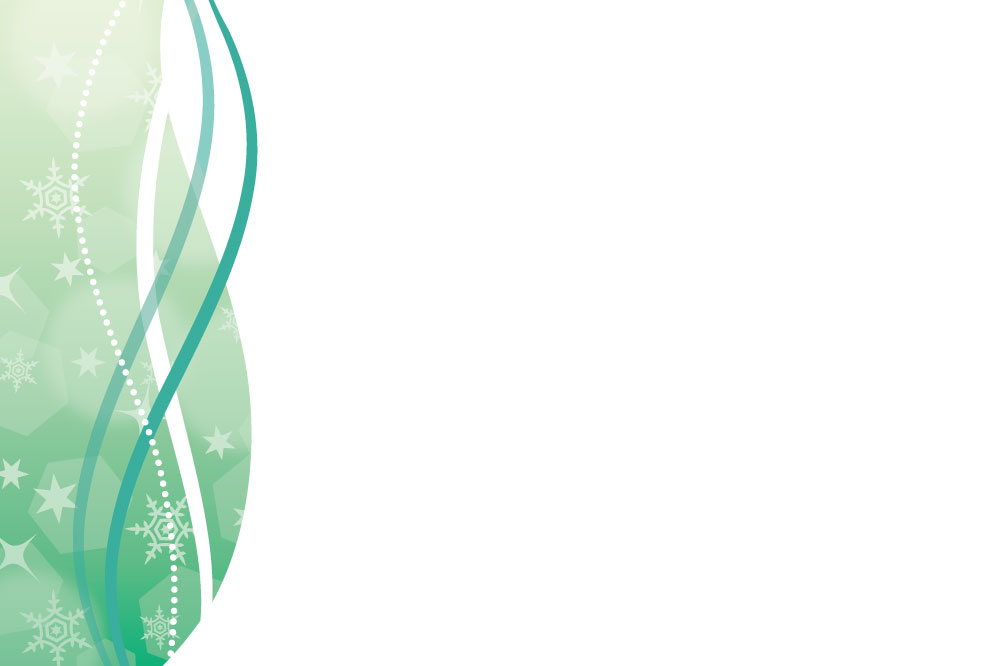 コロナ禍の中、医療従事者の皆様におかれましては、日々ご尽力されていると存じます。この度、豊島区看護師会ではコロナ禍にも負けじと、皆様との繋がりも意識し勉強会を開催する運びとなりました。今回は、お顔を合わせられませんがZOOMでのWEB開催となります。ご多忙中とは存じますが、ぜひご参加いただきますようお願い申し上げます。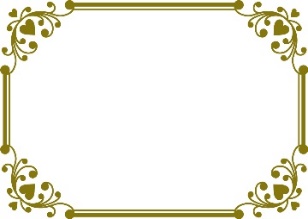 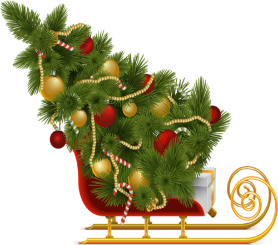 　　　　　　　　　　　　　　　　　　　　　　　　　　　　　　　　　　　　　　　　　　　　　　　　　　　　　　　　　　　　　　　　　　　 無料　　　　　　　　　　　　　　　これだけは知ってほしい‼　　　　　　　　 事前登録制　　　　　　　                   講題　『　最新のがん化学療法　』　　　日時　１２月２１日（月）19：30～20：30　（19：15配信開始）　プログラム　　 19：30開会・講演　　  座長）　医療法人愛語会　要町病院　総師長　平井　菜穂子　看護師講演者）　北池薬局　調剤室主任　外来がん治療認定薬剤師  阿部　将　先生	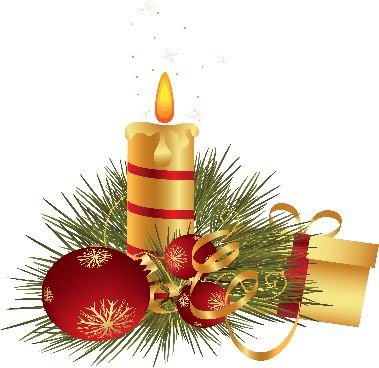 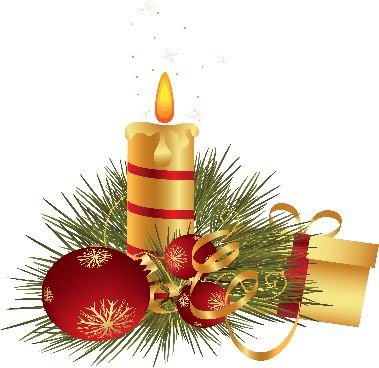 20：20質疑応答20：30閉会対象　　　豊島区医師会・豊島区歯科医師会・豊島区薬剤師会豊島区看護師会の会員・医療従事者形式　　　ZOOMウェビナー　＊下記URL・QRコードへアクセス頂き事前登録をお願いします　【事前登録】　https://us02web.zoom.us/webinar/register/WN_tSboFGzDSn-FbvrEflONvQ　QRコードからもアクセスできます→　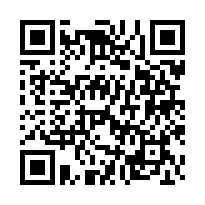 　【問合せ先】　当日17時まで　豊島区看護師会事務局　nurse@toshimakango.sakura.ne.jp当日17時以降　070-5029-6115主催　豊島区看護師会後援　豊島区医師会　豊島区歯科医師会　豊島区薬剤師会 　